Publicado en  el 26/09/2016 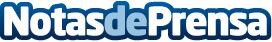 Bogotá escoge la empresa catalana Sensefields mara monitorizar el tráfico de la ciudad con tecnología diseñada y producida íntegramente en CatalunyaLa empresa ya ha instalado sensores en los 7 cruces con más tráfico de la ciudad, recogiendo cada día información de casi medio millón de vehículos para mejorar el uso de los semáforos en tiempo real. Sensefields accedió al mercado colombiano en 2013 a raíz de una misión empresarial de ACCIÓ, que se consolidó con la apertura de una oficina en Medellín en 2014. Antes de salir al mercado, entre 2011 y 2013, la empresa se dedicó a hacer toda la R+D para crear el productoDatos de contacto:Nota de prensa publicada en: https://www.notasdeprensa.es/bogota-escoge-la-empresa-catalana-sensefields Categorias: Internacional Automovilismo Cataluña Oficinas Industria Automotriz Innovación Tecnológica http://www.notasdeprensa.es